ЭТО СЧАСТЬЕ – ПУТЬ ДОМОЙ !!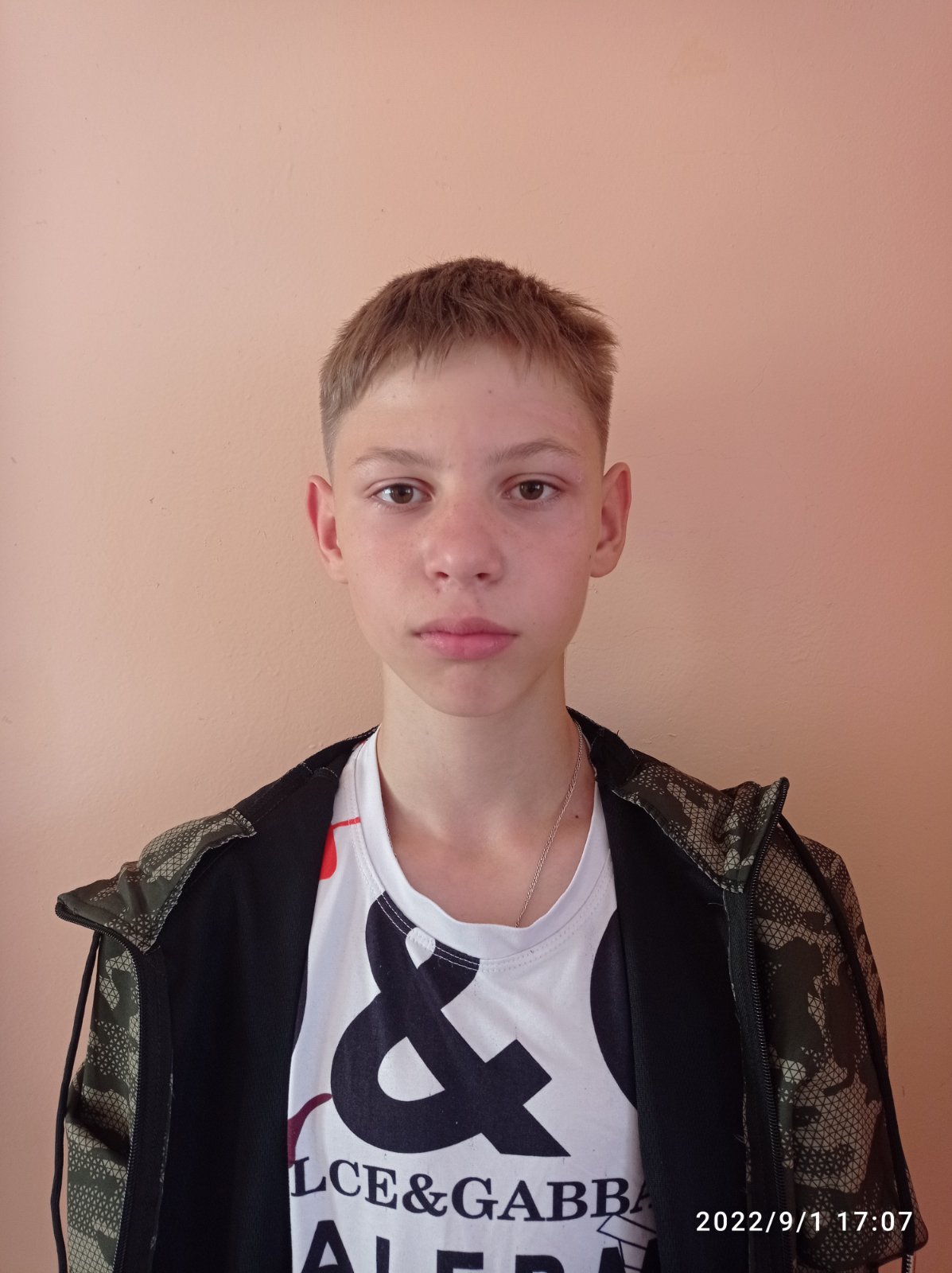 Артем родился в 2009 году.Дружелюбный, веселый, жизнерадостный. Очень активный, любит участвовать в мероприятиях  класса и школы. Имеет младшую сестру. Желает обрести семьюПо вопросам приема детей в семью необходимо обратиться в отдел опеки и попечительства администрации муниципального района «Карымский район» по адресу:пгт. Карымское, ул. Верхняя, д.35ЭТО СЧАСТЬЕ – ПУТЬ ДОМОЙ!!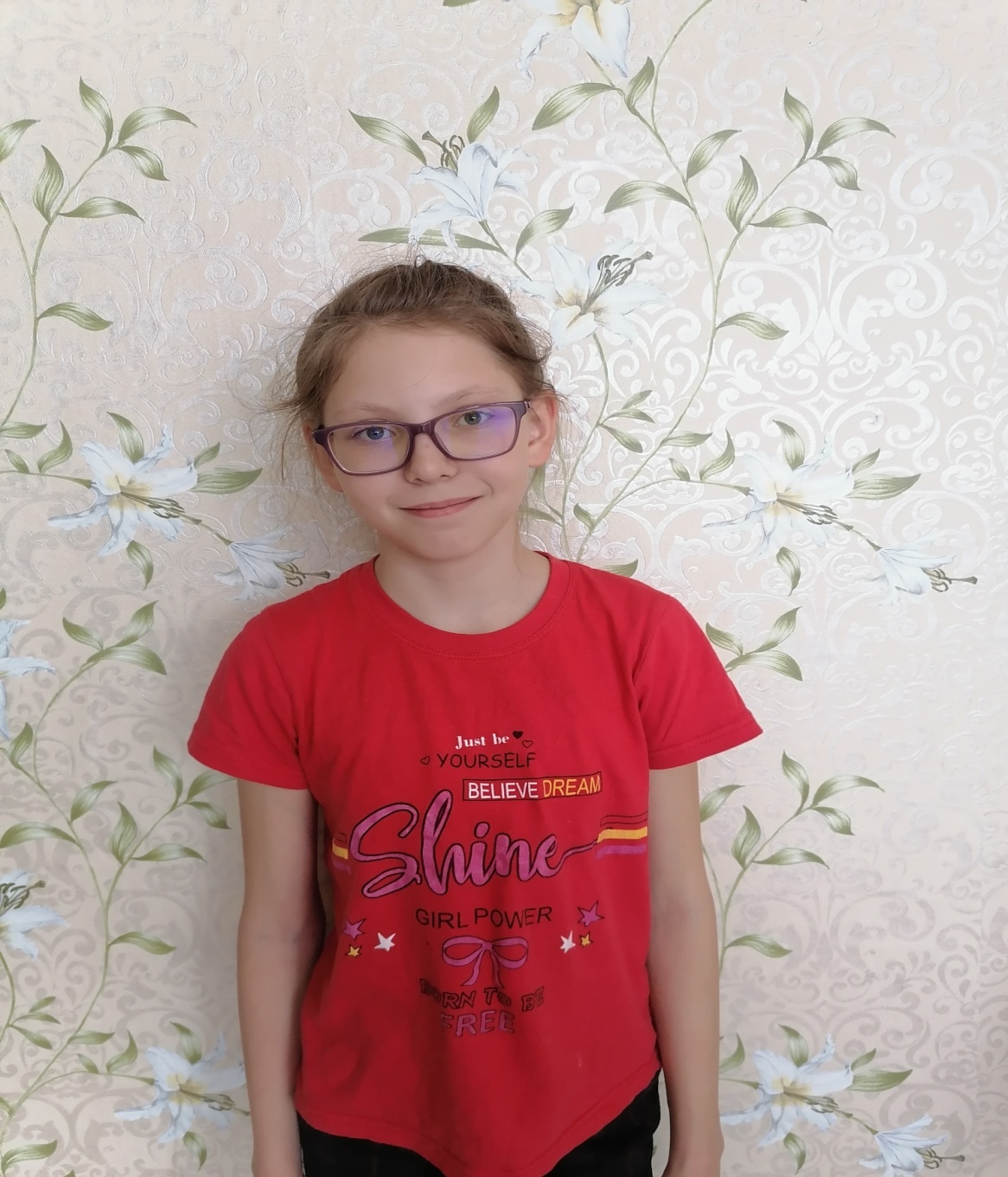 Люба родилась в 2011 году. Ласковая, веселая, отзывчивая, жизнерадостная. Любит учиться всему новому. Имеет старшего брата. Желает обрести семьюПо вопросам приема детей в семью необходимо обратиться в отдел опеки и попечительства администрации муниципального района «Карымский район» по адресу:пгт. Карымское, ул. Верхняя, д.35